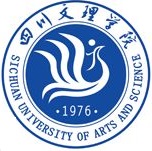 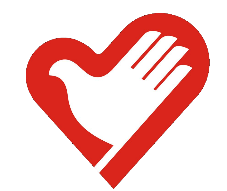 四川文理学院纪念“一二·九运动”85周年活动策划书主办单位：共青团四川文理学院委员会承办：四川文理学院青年志愿者协会协办：校学生会、校社联、大艺团二〇二〇年十一月二十日活动主题铭记历史，复兴中华活动背景1935年12月9日，在北平爆发的12·9运动，是广大青年爱国学生在中国共产党地下党组织领导下的一次伟大的抗日救亡运动。推动了抗日民族统一战线的建立，掀开了中华民族抗日救国，抗击日本侵略者的伟大战争的序幕。广泛宣传了中国共产党关于停止内战一致抗日的政治主张，表达了中华民族的共同意志和要求，推动了全国人民抗日救亡运动的新高潮。长期以来，学生们的爱国热情和奋不顾身的救国运动，激励了一代又一代青年为振兴中华而奋斗！活动目的1.为纪念一二·九运动85周年，弘扬民族精神，增强爱国情操，增进同学们对历史知识的了解；2.引导同学们增强新时代中国大学生的历史责任感，激发同学们的爱国主义情感，积极培育社会主义核心价值观的精神，从中宣传正确价值观；3.我们社会主义现代化建设与共产主义远大理想的实现离不开每一位青年大学生立足实践一点一滴的努力，当代大学生应该明确自己肩上的责任于使命；4.学习十九届五中全会的精神内核，提升自己政治意识、大局意识、责任意识、奉献意识，勇于说正确的话，做正确的事；5.让同学们重温那段澎湃的历史，珍惜今天的幸福，认真努力的学习和做好每一件事。主办单位四川文理学院团委办公室活动时间作品征集：2020年11月29日--12月6日“学习十九届五中全会”精神：2020年12月6日17：30纪念活动：2020年12月9日中午12：00--13：00  观影活动：2020年12月9日晚上19：00-21：00活动地点纪念活动：四川文理学院湖莲校区音乐广场
观影活动：四川文理学院湖莲校区博文楼126教室学习十九届五中全会精神：“新思享”沙龙室活动对象四川文理学院全日制在校本、专科学生活动参与人员四川文理学院各二级学院、校青协、校学生会、校团委、校社联、大艺团学生代表活动负责人王泽先活动前期准备 学生会（一）十九届五中全会学习交流会参与对象各二级学院主要学生干部代表活动时间2020年12月6日下午17：30地点新思享“沙龙室”具体流程（1）11月29日通知各二级学院，并收集参会名单。（2）12月6日交流会开始，主持人介绍交流会背景意义及相关活动形式内容；（3）参与人员做简单自我介绍；（4）观看十九届五中全会精神宣讲视频和一二·九运动介绍；（5）邀请同学分享感受；（6）主持人宣布交流会结束。活动负责人朱宇嘉  联系方式：13228288620
（二）纪念一二·九运动主题作品征集活动1.活动主题“纪念一二·九运动”2.活动对象四川文理学院全日制在校本、专科学生3.活动时间2020年11月29日——2020年12月6日4.征集作品安排活动期间由各二级学院学习部组织学院内部评选，并将选送的征集作品报送四川文理学院学生会文艺活动部。5.作品内容参与活动类型可为征文、摄影作品、手抄报、绘画、书法等，征文字数600-1000。作品要求内容需紧扣“党的十九届五中全会精神鼓舞广大知识分子和青年学生创造美好明天”、“纪念一二·九运动”等主题，可选取发生在作者身上的真实故事进行创作，用故事反映自身成长发展，展现当代青年励志奋斗、成长追梦的精神风貌和时代担当。活动后期（一）作品征集请于2020年11月29日——12月6日期间，将征集作品报送邮箱：1094149768@qq.com作品打包的压缩包命名格式为xx学院一二·九征集作品，子文件按：作品类型+作者姓名+联系方式。若格式不规范，不予评选。（二）评审团评审12月7号，由文传学院专业老师评审团对作品进行评审，确定校级获奖名单。本次征集活动在校级上根据不同类型作品组别，分别设置一等奖1名、二等奖2名、三等奖3名,优秀奖若干。（三）评比参考标准（四）宣传展示12月9日，公布获奖名单，颁发获奖证书，并在新媒体平台（青媒小团子）对获奖作品进行集中展示。其他事项作品数量：各二级学院择优选送作品（摄影、绘画、征文、手抄报、书法等）每种类最多1份。2.作品版权：本次征集活动报送作品均要求为原创，作品经选送即视为同意共青团四川文理学院委员会对其作品拥有使用权（包括但不局限于：复制、剪辑等权利，通过电视台、微博、微信、微视、抖音、快手、网络等媒体、载体进行推广使用的权利等），创作者享有署名权。其他准备工作1.负责一二九活动现场宣传海报的制作及报账等工作2.负责观影活动场地的借记活动负责人李婕   联系方式:13540535586大艺团1.向二级学院征集一个朗诵节目（要求：着正装，戴团徽，带文件夹可不脱稿，一组最少10人）2.向二级学院征集一个快板表演（要求：自备服装和快板、贴合活动主题）3.大艺团准备一个话剧表演（要求：10～15分钟，深刻理解党的十九届五中全会精神的实质于要义）4.大艺团准备一个合唱节目（要求：正能量，符合社会主义核心价值观）5.大艺团负责统筹节目表演部分活动负责人张睿联系方式：18256272966校社联1.负责邀请社团代表参加一二·九活动2.负责活动前期的宣传、活动现场的拍摄以及活动后期在新媒体中心、易班、QQ、微信、微博等各大平台实时的宣传推送工作活动负责人盛紫微联系方式：19915628874校团委1.负责背景板的展架、话筒架、音响、话筒等物资的借记2.负责电影资源《八佰》的拷贝活动负责人扎西次仁    联系方式 : 19881813711校青协1.负责征集一二九活动现场的两位主持人2.邀请退伍复学学生进行分享3.准备全体合唱《我和我的祖国》、合唱《光荣啊，中国共青团》、校歌《凤凰欲飞》的伴奏4.一二九活动现场场地的搭建和布置、维护活动现场的秩序活动、结束后清理活动场地5.邀请嘉宾参加活动6.负责一二·九宣传海报的设计6.负责活动现场所需物资的采购、报账等工作活动负责人王泽先联系方式：18384611120
十一、活动流程A.音乐广场活动1.校青协成员于12月9日11：00在音乐广场集合,搭建和布置场地2.12月9日由各二级学院负责人、各组织负责人组织学生提前到达音乐广场，同时统计到达人数，12：00活动正式开始3.由主持人宣布活动开始4.由主持人带领全员歌唱《我和我的祖国》5.朗诵节目 6.快板表演7.歌唱表演8.作品颁奖9.退伍复学学生分享10.王书记带领大家宣誓11.主持人引导大家有序地去展板签字并合影12.人员退场，校青协清理活动现场13.各组织归还负责借记的物资B.博文楼126教室活动1.所有活动参与人员12.9于18：50到达博文楼126教室并签到2.19：00观看大艺团表演话剧3.观看电影《八佰》短片4.有奖知识竞答、观感分享5.合唱歌曲《光荣啊，中国共青团》6.人员退场，校青协清理活动现场 “十九届五中全会”精神学习交流会详见学生会活动前期准备D.纪念一二·九运动主题作品征集活动详见学生会活动前期准备十二、活动预期效果通过活动使同学们体会到爱国主义和民族凝聚力是我们国家和民族提升竞争力，保持兴旺发达的精神动力。而爱国主义和民族凝聚力的基础就是民族自信心、自豪感，在我国的独立和主权面临威胁和挑战的形势下，捍卫国家的尊严和领土的完整。增强我校学生的民族自信心、自豪感，胸怀祖国，心系中华。反对民族分裂，捍卫领土完整。不仅是国家肩负的历史使命，也是每个公民的使命，更是我们大学生的神圣义务！十三、活动后期总结1.校青协做好本次活动的记录，并将活动总结资料上交学校领导2.校社联负责照片的整理，与校团委宣传部整理素材做好视频剪辑并于12月10日9点之前联系学校的新媒体中心、易班、QQ、微信等各大平台进行实时推送3.校青协负责总和物资，整理发票，报账等工作十四、经费预算十五、活动注意事项1.各物品采购时的质量；2.借东西之后的正当保存问题；3.活动期间注意安全（小心摔倒，保护好自己的私人物品等）；4.按时到达活动地点，不得迟到早退（若有重要事情，则需向各二级学院负责人请假）；5.务必确认发票的正规性和保持发票若遇天气原因，负责人通知各方表示活动的延误；6.活动开展时现场的秩序问题，注意活动过程中的纪律维持；7.本次活动最终解释权归四川文理学院所有。附件一、誓词：在12.9运动胜利85周年之际，我们应该传承革命精神，继承光荣传统，弘扬民族文化，让我们从现在做起，乘长风，破万里浪，为祖国的繁荣昌盛奉献自己的力量。我宣誓：铭记历史，勿忘国耻；热爱祖国，服务人民；勇于拼搏，积极创新；谨记校训，奋发图强。共创辉煌。我宣誓：铭记历史，勿忘国耻；热爱祖国，服务人民；勇于拼搏，积极创新；谨记校训，奋发图强，共创辉煌。项目分值具体评分标准主题内容30主题鲜明，具有时代气息并反映生活实际； 内容符合比赛主题要求，选材健康； 感情真挚，标题醒目、新颖。体裁结构20文体明确，文眼明显，线索脉络清晰； 文章层次分明、结构合理； 布局严谨、分段自然。语言表达30语言通顺流畅、文从字顺； 写作技巧运用出色合理； 详略得当，修辞手法等运用恰切。创新和亮点20材料构思新鲜，见解独特； 文章文采洋溢，感情表达充沛。名称数量/个合计/元备注背景板的展架1团委负责话筒架1团委负责音响2团委负责话筒6团委负责校旗(面）1校会负责宣传海报（张)11000校青协负责零食20100校会负责气球130校会负责荣誉证书36216校会负责记号笔（支）515校青协负责小红旗36035 校青协负责有奖竞猜礼品50300 校青协负责合计4841696